SajtóközleménySárváron a Berzsenyi Dániel és Várkerület utcák felújítása befejeződött.2024. április 1.Sárvár Város Önkormányzata „Belterületi közutak fejlesztése Sárváron” című, TOP_PLUSZ-1.2.3-21-VS1-2022-00001 azonosítószámú projekt kivitelezése befejeződött. Felújították a Berzsenyi Dániel utca teljes hosszát, míg a Várkerület utcának a Kossuth tér és a Tizenháromváros utca közötti szakaszát. A Terület- és Településfejlesztési Operatív Program Plusz keretében  forint vissza nem térítendő európai uniós támogatásból valósult meg a fejlesztés.A TOP_Plusz-1.2.3-21 - Belterületi utak fejlesztése című konstrukcióban támogatott projekt elérte a célját: A település központjának, a település közintézményeinek, közszolgáltatást nyújtó létesítményeinek jobb megközelíthetősége, a lakóterületekkel való kapcsolatok javítása, a településközpont tehermentesítése és a meglévő belterületi úthálózat minőségi fejlesztésével.Projekt műszaki tartalma: 1, Berzsenyi Dániel utc: útpálya került kialakításra, kétoldali süllyesztett szegélyes párhuzamos parkolósávval. A meglévő járda helyén aszfaltburkolatú járda épült mindkettő oldalon. A járda és parkolók között a meglévő nyílt árok rendezésre került. A kapubejárók aszfaltburkolatból átépítésre kerültek, kapubejárók szélén kerti szegély épült. 2, Várkerület utca Kossuth tér és Tizenháromváros utca közötti szakasza: A Várkerület utca esetében újjáépült az útpálya és a járdaburkolat. Felújításukat követően megmaradt a Nádasdy Ferenc utca és a Tizenháromváros utca közötti, a 12 db parkolóhely. A járda a Kossuth tér és Nádasdy F. u. közötti szakaszon térkő burkolattal került felújításra és megújultak az úttest és a járda között található térelemek (virágtartók és kerékpártámaszok), továbbá a Nádasdy utcai útcsatlakozásnál található két darab kandeláber is.Várkerület utca					Berzsenyi Dániel utcA projekt megvalósítását Sárvár Város Önkormányzata és a Vas Vármegyei Önkormányzati Hivatal konzorciumi formában bonyolította le.A projekt a Széchenyi Terv Plusz program keretében valósult meg.A kivitelezés időszaka 2023. június - 2024. áprilisA projektről bővebb információt a www.sarvarvaros.hu oldalon olvashatnak.További információ kérhető: Kovács Bence projektmenedzsertől (e-mail.: kovacs.bence@vasmegye.hu)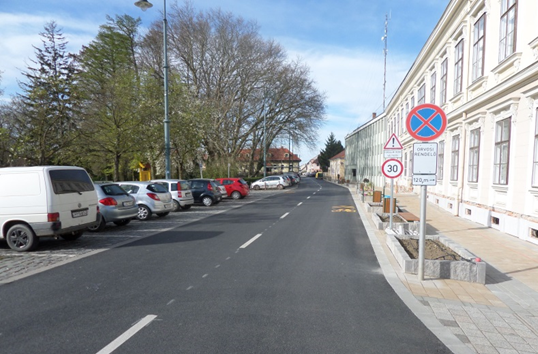 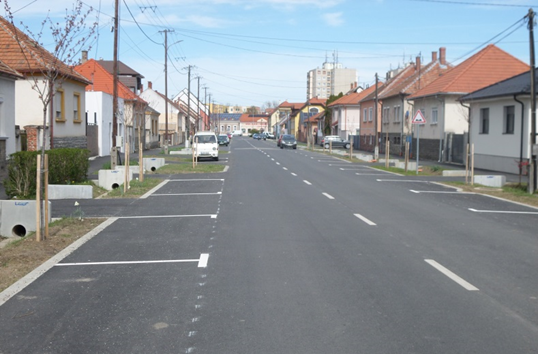 